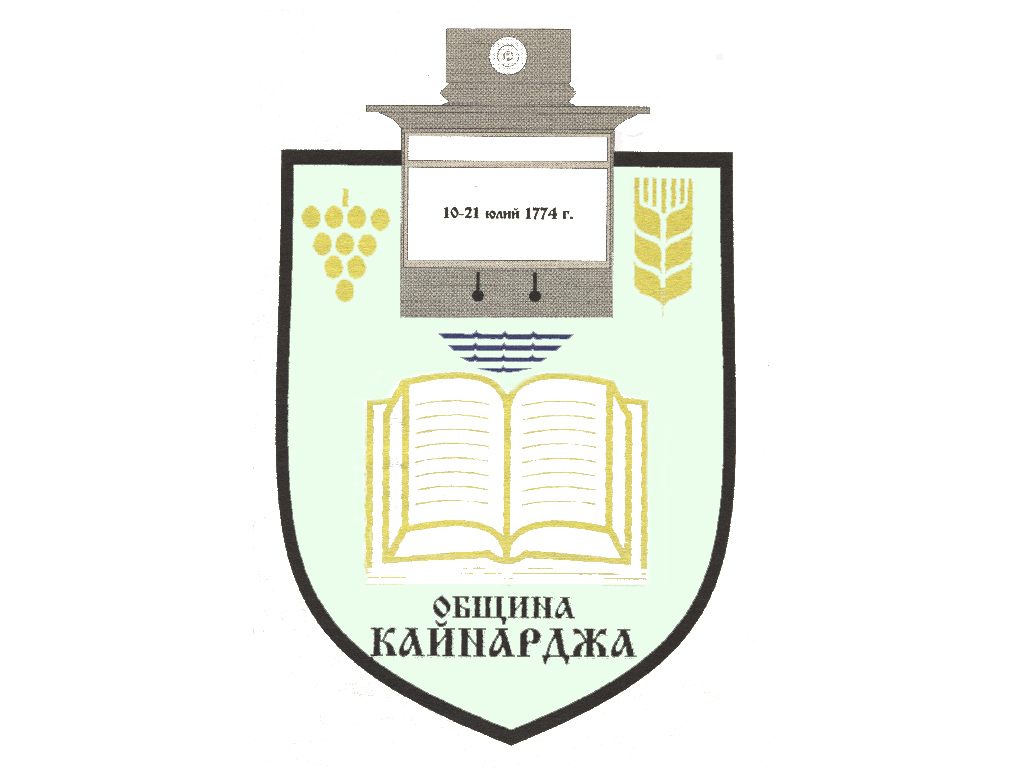 ПОКАНА № 26На основание чл.23, ал.4, т.1 от ЗМСМА във връзка с чл.16, ал.1, т.1 и чл.58 а от Правилника за организацията и дейността на Общински съвет КайнарджаС В И К В А М присъствено заседание на Общински съвет КайнарджаНа 30.07.2021 г./ петък / от 11.00 часа в салона на НЧ“Отец Паисий“-Кайнарджа  при следнияДНЕВЕН РЕД:Сключване на предварителен договор за продажба на земя-общинска собственост в с.Голеш, общ.Кайнарджа, във връзка с чл.15, ал.3 от Закона за устройство на територията.                                                                                               Внася: Кмета на общинатаПриемане на годишния отчет за изпълнението на бюджета, на сметките за средствата от ЕС, на сметките за чужди средства на община Кайнарджа и отчета за състоянието на общинския дълг към 31.12.2020 г.                                                                                               Внася: Кмета на общинатаПриемане на актуализирано разпределение на направените вътрешни промени по бюджета на община Кайнарджа за второто тримесечие на 2021 година.                                                                                               Внася: Кмета на общинатаИзказвания и питания.На основание чл.49, ал.1, т.2 от ЗМСМА на 30.07.2021 год. от 10.00 часа ще заседават:ПК по Общинска собственост, устройство на територията, законност и обществен ред, молби и жалби:Милена Стоянова ПерчемлиеваСунай Невзатов ИсмаиловМехмед Ахмедов ЕфраимовДобромир Добрев КовачевДаринка Йорданова ШарбановаПК по Бюджет, икономика, евроинтеграция, екология и нормативни актове:Йордан Милков ЙордановКостадин Стефанов РусевДаринка Йорданова ШарбановаМилена Стоянова ПерчемлиеваАйхан Февзи АлиВ съответствие с чл.36, т.1 от ЗМСМА Ви каня да присъствате на заседанието на Общинския съвет.                                                                                                         Председател на ОбС: Ивайло Петков